Характеристика текущего состояния  системы дошкольного и общего образования Ловозерского района.В Ловозерском районе функционирует три муниципальных бюджетных общеобразовательных учреждения, в которых обучается 1007 учеников, в т.ч. 7 обучающихся очно-заочной формы обучения.В результате реализации Комплекса мер по модернизации образования Ловозерского района, приоритетного национального проекта «Образование», национальной образовательной инициативы «Наша новая  школа», долгосрочных и ведомственных целевых программ, регионального проекта модернизации общего образования обеспечен высокий уровень доступности и качества образования на всех уровнях.В районе организовано обучение всех категорий детей с ограниченными  возможностями  здоровья  и  детей-инвалидов.  Две школы района  (МБОУ «РСОШ им. В.С. Воронина» и МБОУ «ЛСОШ») обучают  детей  с  ограниченными  возможностями  здоровья  в форме образовательной интеграции (инклюзии). В 2013/14  учебном году таких детей было 11 (36,7%).Реализуемый проект модернизации общего образования существенно улучшил материально-техническую базу общеобразовательных учреждений.В рамках реализации Комплекса мер по модернизации в двух школах района появились лингафонные кабинеты, во всех школах приобретены мобильные компьютерные классы для учеников начальной школы, отремонтированы бассейн и спортивный зал в школе п. Ревда.С сентября 2010 года в Ловозерском районе обеспечивается поэтапный переход на федеральные государственные  образовательные стандарты начального общего образования (далее – ФГОС). По состоянию на 1 сентября 2013 года по ФГОС в районе обучается 85% от общего числа обучающихся   начальных  классов.Последовательное введение ФГОС, подготовка к его введению на ступени основного общего образования обеспечат обновление содержания общего образования.Вместе с тем требуется формирование компетенций, востребованных в современной социальной жизни и экономике, что потребует развития профильного образования, особенно в области естественных наук и технологии. В рамках построения и функционирования муниципальной системы оценки качества образования совершенствуются диагностические обследования обучающихся, методический опыт разработки оценочных материалов.Повышение заработной платы педагогических работников -  одна из главных задач, реализуемых с 2011 года в рамках проекта модернизации системы общего образования. В 2013 году средняя заработная плата педагогических работников соответствует уровню средней заработной платы в регионе. Обеспечено насыщение образовательных учреждений современными средствами информатизации, повысилось качество интернет-услуг. На базе ресурсного центра МБОУ «РСОШ им. В.С. Воронина» организованы межшкольные факультативы, ведущиеся в форме дистанционного обучения, что позволяет создать равные возможности в получении образования для детей, живущих в т.ч. в территориально отдаленной местности.Модернизация единых локальных вычислительных сетей в школах позволит создать единое информационное пространство образовательных учреждений, обеспечить ведение каждым учителем электронных журналов и дневников, эффективно использовать информационно-коммуникационные технологии в образовательном процессе, автоматизировать управленческую деятельность в учреждениях.Обеспечение качественного и доступного дошкольного образования  является одним из приоритетных направлений развития системы дошкольного образования в Ловозерском районе.Сравнительный анализ повозрастной численности детей раннего и дошкольного возраста, проживающих в районе и количества воспитанников в детских садах показал, что дошкольные образовательные учреждения по состоянию на 01 января 2013 года посещает 81% детей в возрасте от 1 года до 7 лет. Потребность семей, имеющих детей в возрасте от 1 года  до 7  лет в дошкольном образовании полностью обеспечивается. Отсутствует очередность в дошкольные образовательные учреждения района.Действующая сеть образовательных учреждений, реализующих основную образовательную программу  дошкольного образования в районе, составляет   708 мест с общим количеством 631 ребенок, таким образом, средняя укомплектованность дошкольных учреждений ниже нормы (89%). В сравнении с 2012 годом средняя укомплектованность дошкольных учреждений повысилась с 87,8 до 89%. Услуги дошкольного образования предоставляют 7 муниципальных дошкольных образовательных учреждений. Из них – 3 учреждения общеразвивающего вида с приоритетным осуществлением одного из направлений развития воспитанников, 4 учреждения вида «Детский сад». В течение учебного года  по программам специального (коррекционного) образования для детей с нарушениями звукопроизношения обучался  51 дошкольник в возрасте от  5 до 7 лет, что составило 37% от общей потребности в услугах логопеда.   Вышеуказанные программы специального (коррекционного) образования реализовывались через организацию работы логопедических пунктов.  В текущем учебном году была организована  работа 5 логопунктов (в 2012 году – 3 логопункта). Положительная динамика объясняется тем, что в с. Ловозеро 2 педагога завершили   специальное обучение на логопеда. Все логопедические пункты имеют соответствующую лицензию   на оказание  услуг. Вместе с тем, в полном объеме так и не  обеспечивается  потребность населения логопедических  услугах, так как из 139 дошкольников района, нуждающихся в речевой коррекции,  только 51 получают помощь.  Это объясняется тем, что в  соответствии с приказом Министерства образования и науки Мурманской области от 07.06.2012 №1443 «Об утверждении Примерного положения о логопедическом пункте для детей дошкольного возраста в образовательном учреждении, реализующем основную общеобразовательную программу дошкольного образования», п.3.4. вышеуказанного положения «Число детей на логопункте не должно превышать 20 воспитанников ОУ на 1 ставку учителя-логопеда». Штатное расписание дошкольных образовательных учреждений  №№1,2,7,8 предусматривает только 0,5 ставки учителя-логопеда, в ДОУ №3 – 1 ставку, что также является недостаточным для удовлетворения потребности детей в этих услугах.  Недостаточный объем оказываемых логопедических услуг объясняется как отсутствием достаточного количества специалистов данного профиля в п. Ревда (МБДОУ «Детский сад №11» имеет соответствующую лицензию, но по причине отсутствия специалиста, нет возможности организовать работу логопункта), так и недостаточного количества ставок в образовательных учреждениях.С целью предоставления услуг дошкольного образования детям раннего возраста, не посещающим детские сады, развиваются вариативные формы дошкольного образования. В детских садах (МБДОУ «Детский сад №2» с. Ловозеро, «Детский сад №3» п. Ревда) функционируют центры игровой поддержки  ребенка, обеспечивается качественная работа Центров, эти услуги оказались востребованными населением района, что подтверждают положительные отзывы о работе педагогов на страницах газеты «Ловозерская правда».    Определяющим показателем качества дошкольного образования в деятельности дошкольных образовательных учреждений является удовлетворение разнообразных потребностей семей в образовательных услугах, предоставляемых дошкольными учреждениями.По результатам анализа уровня и направленности реализуемых образовательных программ наблюдается положительная динамика в осуществлении индивидуального сопровождения развития личности ребенка (в 6 из 7 детских садах работает психолог), реализации комплексных образовательных программ: «Программа воспитания и обучения в детском саду» в новом издании – в ДОУ №№ 1,4,7,8,11,  программа «Детство» - в МДОУ №2,  программа воспитания, образования и развития  «Радуга» - в МДОУ №3. Комплексные программы дополняются парциальными программами по основным направлениям развития детей (экологическое воспитание, художественно-эстетическое развитие,  познавательно-  речевое развитие, национально-региональный компонент реализуется в МДОУ №№ 1,2 с. Ловозеро, МДОУ №3 п. Ревда.)Данная деятельность соответствует лицензионным требованиям на образовательную деятельность во всех МБДОУ.ДОУ № 3 продолжает работу в рамках регионального эксперимента по апробации программы «Мы входим в мир прекрасного» по музейной педагогике и   в реализации проекта «Россия: мы должны жить долго» по созданию центров здоровья в ОУ.Каждое дошкольное учреждение стремится оказывать образовательные услуги по оздоровлению детей, развитию художественных способностей, познавательно-речевому развитию, обучению английскому языку и т.д. Все эти услуги оказываются на бесплатной основе посредством кружковой деятельности. Получателями этих услуг стали 296 воспитанников (47%).В дошкольной образовательной среде района сложилась эффективная система физкультурно-оздоровительной работы: каждым образовательным учреждением заключены договора о взаимоотношениях с МУЗ ЛЦРБ на обеспечение медицинского сопровождения, проводится  профилактическая работа по предупреждению заболеваемости, поддержанию состояния   здоровья детей. В дошкольных учреждениях пополняется предметно-развивающая среда для двигательной активности детей, повышается качество физического воспитания, уровень физической подготовленности детей к школе, растет заинтересованность дошкольных учреждений во взаимодействии с семьями воспитанников  по вопросам физкультурно-оздоровительной работы. Эффективность работы по оздоровлению детей подтверждается снижением количества дней, пропущенных 1 ребенком по причине болезни в сравнении с прошлым годом с 13,8 до 13,1 д/д. (Средний показатель по Мурманской области 20,3 д/д). В результате реализации ведомственной целевой программы «Организация отдыха, оздоровления и занятости детей и молодежи, родителей с детьми в Ловозерском районе»  обеспечен достаточно высокий уровень доступности и качества организации отдыха и оздоровления детей в Ловозерском районе. Фактический процент охвата детей и подростков района в оздоровительных лагерях и санаториях на территории Ловозерского района, выездных оздоровительных лагерях за пределами района и Мурманской области  в 2012 году составил 63% (за 9 месяцев  2013 года – 60,3  %). Процент охвата качественным отдыхом  в выездных лагерях и  санаториях   за пределами области повысился  с 21 до  27%.	Вместе с тем остается нерешенным ряд проблем: - необходимость организации каникулярного отдыха,  оздоровления и занятости обучающихся и воспитанников Ловозерского района в целях укрепления их здоровья и физического развития обусловлена суровыми климатическими условиями Кольского полуострова, поэтому  необходимо плановое решение  проблем занятости детей и подростков в каникулярное время, для чего  необходим комплексный и качественный  подход  по реализации задач организации отдыха и занятости детей и молодежи в Ловозерском районе;- высокая степень изношенности   основных   фондов;   - жесткие   нормативные   требования   к образовательным учреждениям в области комплексной безопасности, требующие введения в ОУ физической охраны; - низкий уровень охвата обучающихся одноразовым организованным горячим питанием (в Ловозерском районе - 79,8%,  в регионе - 83,9%,  в РФ- 88%);- возрастной и гендерный дисбаланс в общем образовании: доля учителей пенсионного возраста составляет в Ловозерском районе 55,7% (в среднем по России  - 18%, в Мурманской области – 37%);- необходимость обновления  педагогического  корпуса (доля учителей в возрасте до 30 лет в школах Ловозерского района – 3,4% (в Мурманской области – 10% , в РФ- 13%).2.	Приоритеты муниципальной политики в сфере общего образования, описание основных целей и задач муниципальной  программы, прогноз развития сферы общего образования.Приоритеты муниципальной политики в сфере образования Ловозерского района на период до 2016 года сформированы с учетом целей и задач, представленных в следующих основных стратегических документах:Концепция долгосрочного социально-экономического развития Российской Федерации на период до 2020 года (распоряжение Правительства Российской Федерации от 17.11.2008 № 1662-р);Стратегия инновационного развития Российской Федерации на период до 2020 года (распоряжение Правительства Российской Федерации от 08.12.2011№ 2227-р);Стратегия развития физической культуры и спорта в Российской Федерации на период до 2020 года (распоряжение Правительства Российской Федерации от 07.08.2009 № 1101-р);Стратегия государственной молодежной политики в  Российской Федерации на период до 2016 года (распоряжение Правительства Российской Федерации от 18.12.2006 №1760-р);Указ Президента Российской Федерации от 07.05.2012 № 597 «О мероприятиях по реализации государственной социальной политики»;Указ Президента Российской Федерации от 07.05.2012 № 599 «О мерах по реализации государственной политики в области образования и науки»;Указ Президента Российской Федерации  от 07.05.2012  № 602 «Об обеспечении межнационального согласия»;План действий по модернизации общего образования на 2011 - 2015 годы (утвержден распоряжением Правительства Российской Федерации  от 07.09.2010 № 1507-р «О реализации национальной образовательной инициативы «Наша новая школа»);Государственная программа Российской Федерации « Развитие образования» на 2013-2020 годы (утверждена распоряжением Правительства РФ от 15.05.2013 №792-р).Целью муниципальной  программы является повышение доступности и качества образования и обеспечение его соответствия запросам населения.На данном этапе развития образования Ловозерского района приоритетными направлениями муниципальной  политики являются:сохранение доступности дошкольного образования;формирование у учащихся на всех уровнях образования компетенций, востребованных в современной социальной жизни и экономике;повышение качества результатов образования на всех уровнях;обновление структуры, содержания и технологий реализации образовательных программ;внедрение нормативного подушевого финансирования по всем видам предоставляемых образовательных услуг;обеспечение подготовки, переподготовки и повышения квалификации педагогических и управленческих кадров образовательных учреждений;комплексное решение задач, обеспечивающее объективную оценку условий, процесса, содержания и результатов образования, выявление факторов на них влияющих;формирование системы поддержки талантливых детей;обеспечение качественного отдыха, оздоровления и занятости детей и молодежи; -    удовлетворение  потребности населения в логопедических  услугах.  Стратегические приоритеты подробно описаны в соответствующих подпрограммах Программы. Основные мероприятия подпрограмм отражают актуальные и перспективные направления муниципальной политики в сфере образования  Ловозерского района   по  реализации   указанных  приоритетов.Задачами муниципальной программы являются:Обеспечение соответствия  направлений и качества подготовки по программам начального, среднего и дополнительного образования запросам населения Ловозерского района.Создание в системе дошкольного, общего и  дополнительного образования равных возможностей для получения качественного образования и позитивной социализации детей.Формирование условий, обеспечивающих соответствие образовательных учреждений современным требованиям.Обеспечение организационных, информационных и  методических условий для реализации муниципальной  программы «Развитие образования в Ловозерском районе» на 2014-2016 годы».5. Поддержка и развитие творчества детей.6.Обеспечение отдыха детей  в детских оздоровительных лагерях с дневным пребыванием  детей на базе общеобразовательных учреждений.7.Обеспечение отдыха обучающихся Ловозерского района, находящихся в  трудной жизненной ситуации.8.Обеспечение отдыха обучающихся Ловозерского района в выездных оздоровительных лагерях и санаториях за пределами  района и области.Основным инструментом реализации муниципальной программы является поддержка образовательных учреждений в части развития современной инфраструктуры в обмен на качество образования.К 2016 году по итогам реализации муниципальной программы планируется достичь следующих основных результатов:- будет сохранена доступность  получения дошкольного образования  для  детей в  возрасте  от  3  до  7  лет,  - будет обеспечено выполнение гарантий общедоступности и бесплатности дошкольного, общего и дополнительного образования;- будет обеспечено повышение количества обучающихся и воспитанников, охваченных организованными формами отдыха в лагерях и в санаториях всех видов и типов с 638 до 653 человек, увеличение доли отдохнувших детей  в оздоровительных учреждениях от общего количества детей в возрасте от 6 до 18 лет с 67,5 до 67,7%, увеличение доли отдохнувших детей в оздоровительных и санаторных учреждениях  за пределами Мурманской области от общего количества отдохнувших детей с 22,6 до 24,2%; будет увеличена доля старшеклассников, которым будет обеспечена возможность выбора профиля обучения;будет увеличен охват детей программами дополнительного образования детей;всем детям с ограниченными возможностями здоровья и детям- инвалидам   будет   предоставлена   возможность   освоения   образовательных программ дошкольного, общего и дополнительного образования детей в различных формах;будет сформирована высокотехнологичная среда в образовательных учреждениях для применения электронного обучения и дистанционных образовательных технологий;средняя заработная плата педагогических работников общеобразовательных организаций составит не менее 100 процентов от средней заработной платы по экономике региона, а педагогических работников дошкольных образовательных организаций - не менее 100 процентов к средней заработной плате в общем образовании региона;увеличится доля образовательных учреждений, соответствующих требованиям комплексной безопасности.3. Перечень показателей муниципальной программы.Приведен в приложении  1  к муниципальной  программе.4. Перечень и краткое описание подпрограмм.Исходя из вышеизложенных целей и задач в сфере образования,  в рамках настоящей программы предусмотрена реализация 5 подпрограмм, а так же ВЦП «Школьное здоровое питание»  на 2014 – 2016 годы и АВЦП «Развитие системы образования Ловозерского района через эффективное выполнение муниципальных функций» на 2014-2016 годы.Подпрограмма 1 «Развитие дошкольного, общего и дополнительного образования детей». Цель подпрограммы: Создание в системе дошкольного, общего и дополнительного образования равных возможностей для получения качественного образования и позитивной социализации детей.Задачи подпрограммы:Обеспечение равного доступа населения к услугам дошкольного, общего и дополнительного образования детей.Модернизация  содержания  образования  и  образовательной  среды, направленная на достижение современного качества учебных результатов и результатов социализации.Ожидаемые конечные результаты реализации подпрограммы соответствуют конечным результатам муниципальной  программы:Будет обеспечено выполнение государственных гарантий общедоступности и бесплатности дошкольного, общего и дополнительного образования в соответствии с ФГОС начального общего, основного общего образования;увеличится доля старшеклассников, которым будет обеспечена возможность выбора профиля обучения;всем детям с ограниченными возможностями здоровья и детям-инвалидам будут предоставлены в общеобразовательных организациях возможности освоения образовательных программ общего образования в различных формах;будет сохранена доступность  получения дошкольного образования  для  детей в  возрасте  от  3  до  7  лет;средняя заработная плата педагогических работников общеобразовательных учреждений  из всех источников составит не менее    100 % от средней заработной платы по экономике региона;средняя заработная плата педагогических работников дошкольных образовательных организаций из всех источников составит не менее 100 % от средней заработной платы в сфере общего образования в Ловозерском  районе; средняя заработная плата педагогических работников организаций дополнительного образования  детей - не  менее 90%  от  средней  заработной платы учителей общеообразовательных  организаций  Ловозерского  района; увеличится доля обучающихся по программам общего образования, участвующих в олимпиадах и конкурсах различного уровня;будет увеличен охват детей программами дополнительного образования детей;будут использоваться механизмы внешней и внутренней оценки качества образования во всех образовательных учреждениях, позволяющие повысить информационную прозрачность деятельности системы образования  и включение потребителей образовательных услуг в  оценку  деятельности системы образования;Основные мероприятия: Обеспечение предоставления  услуг  в  сфере дошкольного, общего и дополнительного образования.Модернизация дошкольного, общего и дополнительного образования.Развитие системы оценки качества образования.Подпрограмма 2 «Развитие современной инфраструктуры системы образования в Ловозерском районе».Цель	подпрограммы:Формирование условий, обеспечивающих соответствие учреждений образования современным требованиям.Задачи подпрограммы:1.Модернизация инфраструктуры и ресурсное обеспечение образовательных учреждений, расположенных на территории Ловозерского района.2.Обеспечение соответствия учреждений образования санитарно-гигиеническим, противопожарным нормам и требованиям безопасности.3.Развитие современной информационной и телекоммуникационной инфраструктуры системы образования.Основные мероприятия:1.Реконструкция и капитальный ремонт  учреждений системы образования. 2.Комплексная безопасность и ресурсное обеспечение учреждений системы образования.3.Информатизация системы образования.Ожидаемые конечные результаты реализации подпрограммы соответствуют конечным результатам муниципальной программы. Инфраструктура системы образования Ловозерского района к 2016 году будет обеспечивать получение качественного и доступного образования всех уровней в условиях, отвечающих современным требованиям, удельный вес численности обучающих муниципальных образовательных учреждений, которым предоставлена возможность обучаться в соответствии с основными современными требованиями, в общей численности обучающихся составит 90%.Подпрограмма 3  «Обеспечение реализации муниципальной программы и прочие мероприятия в области образования».Цель подпрограммы:Обеспечение организационных, организационно-технологических, технических, информационных и методических условий для реализации муниципальной программы. Задачи Подпрограммы:Вовлечение детей и подростков Ловозерского района в творческую деятельность.Содействие развитию потенциала талантливых детей.Ожидаемые конечные результаты реализации подпрограммы соответствуют конечным результатам муниципальной программы:удельный вес численности детей в возрасте 7 – 18,  вовлеченных в различные мероприятия, направленные на выявление и развитие талантливых детей, в общей численности детей увеличится.Основные мероприятия: проведение комплекса мероприятий, направленных на поддержку талантливых детей.Подпрограмма 4 «Организация отдыха, оздоровления и занятости детей и молодежи, родителей с детьми в Ловозерском районе».Цель подпрограммы: Организация оздоровления, отдыха и занятости детей. Задачи подпрограммы:1. Обеспечение отдыхом детей  в детских оздоровительных лагерях с дневным пребыванием  детей на базе общеобразовательных учреждений Ловозерского района. 2. Обеспечение отдыхом обучающихся Ловозерского района,  находящихся в трудной ситуации.3. Обеспечение отдыхом обучающихся Ловозерского района в выездных оздоровительных лагерях и санаториях за пределами  района и области.Ожидаемые конечные результаты реализации подпрограммы соответствуют конечным результатам муниципальной программы. К 2016 году будет обеспечено повышение количества обучающихся и воспитанников, охваченных организованными формами отдыха в лагерях и в санаториях всех видов и типов с 638 до 653 человек, увеличение доли отдохнувших детей  в оздоровительных учреждениях от общего количества детей в возрасте от 6 до 18 лет с 67,5 до 67,7%, увеличение доли отдохнувших детей в оздоровительных и санаторных учреждениях  за пределами Мурманской области от общего количества отдохнувших детей с 22,6 до 24,2%.Включение перечисленных  подпрограмм в Программу связано  с особенностями структуры системы образования и ключевыми задачами, связанными с обеспечением повышения качества образования в Ловозерском районе (в рамках компетенции органов исполнительной власти Ловозерского района).Подпрограмма 5 "Обеспечение деятельности муниципальных общеобразовательных организаций с. Ловозеро"Цель подпрограммы: создание равных возможностей получения качественного образования и позитивной социализации детей и формирование условий, обеспечивающих соответствие учреждений образования современным требованиям в МБОУ «ЛСОШ».Задачи подпрограммы:1. Обеспечение равного доступа населения к услугам дошкольного, общего и дополнительного образования детей.2. Модернизация инфраструктуры и ресурсное обеспечение образовательных учреждений, расположенных на территории Ловозерского районаВ ходе  реализации мероприятий подпрограммы будут  достигнуты следующие результаты:Будет обеспечено выполнение государственных гарантий общедоступности и бесплатности общего и дополнительного образования в соответствии с ФГОС начального общего, основного общего.Всем старшеклассникам будет обеспечена возможность выбора профиля обучения.Всем детям с ограниченными возможностями здоровья и детям- инвалидам будут предоставлены в общеобразовательных организациях возможности  освоения  образовательных  программ  общего  образования  в различных формах, в том числе в форме инклюзивного образования.Увеличится доля обучающихся по программам общего образования, участвующих в олимпиадах и конкурсах различного уровня.Ведомственная целевая программа «Школьное здоровое питание в Ловозерском районе»  на 2014 – 2016 годы.Комплекс мероприятий, направленных на укрепление здоровья, снижение заболеваемости подрастающего поколения, совершенствование организации и улучшения качества питания, формирование у детей представлений об основах здорового питания, постоянного охвата обучающихся и воспитанников образовательных учреждений горячим питанием.Организация рационального питания учащихся во время пребывания в школе является одним из ключевых факторов поддержания их здоровья и эффективности обучения. Одним из приоритетных направлений деятельности органов государственной власти, органов местного самоуправления, образовательных учреждений и общественных объединений в обеспечении  здоровья подрастающего поколения должно стать обеспечение полноценного, здорового  питания  детей в период их пребывания в образовательном  учреждении.Особое значение приобретает школьное питание с учетом того, что в последние годы дети проводят в школе все большее количество времени при интенсивном характере обучения, при этом низкий социально-экономический уровень многих семей не позволяет обеспечить их полноценным питанием дома.Поскольку вопрос организации  питания школьников лежит в области межведомственного взаимодействия, решение перечисленных проблем требует комплексного, системного подхода. Необходимо  сформировать систему школьного питания, обеспечить современное материально-техническое оснащение,   усилить контроль за качеством и безопасностью продуктов. Аналитическая ведомственная целевая программа «Развитие системы образования Ловозерского района через эффективное выполнение муниципальных функций» на 2014-2016 годы.Отдел по образованию администрации Ловозерского района (далее Отдел) является структурным подразделением администрации Ловозерского района, созданным для реализации полномочий по решению вопросов местного значения и по обеспечению исполнения полномочий в сфере образования, и обеспечивающим необходимые условия для реализации государственной  и региональной политики в сфере образования,  эффективное функционирование  и развитие системы образования Ловозерского района.Для выполнения возложенных муниципальных функций Отдел:- организует предоставление общедоступного бесплатного дошкольного, начального общего, основного общего и среднего общего образования по основным общеобразовательным программам в образовательных учреждениях;- оказывает информационно-методическую помощь подведомственным образовательным учреждениям по вопросам их деятельности;- проводит мониторинг, анализ, прогнозирование системы образования Ловозерского района, готовит информационные материалы и предложения Главе Ловозерского района;- создает условия для организации и проведения предметных олимпиад, конкурсов, фестивалей, соревнований, направленных на выявление и развитие творческих способностей  детей и молодежи; - разрабатывает и реализует меры, направленные на охрану здоровья и безопасности жизнедеятельности обучающихся и воспитанников образовательных учреждений  системы образования Ловозерского района;-  исполняет отдельные государственные полномочия по организации и осуществлению деятельности по опеке и попечительству в отношении несовершеннолетних граждан;- осуществляет организацию предоставления и предоставление мер социальной поддержки по оплате за жилое помещение и (или) коммунальные услуги в Ловозерском районе специалистам подведомственных образовательных учреждений и лицам, имеющим право на предоставление мер социальной поддержки по оплате за жилое помещение и (или) коммунальные услуги;- обеспечивает  отдых и оздоровление детей, обучающихся в образовательных учреждениях Ловозерского района  в  каникулярное  время;- осуществляет функции уполномоченного органа по размещению заказов на поставку товаров, выполнение работ, оказание услуг для муниципальных нужд подведомственных образовательных учреждений;- проводит аттестацию руководителей образовательных учреждений Ловозерского района и их заместителей для установления соответствия их квалификации требованиям, предъявляемым к высшей и первой квалификационным категориям, и соответствия занимаемой должности.Целью программы является обеспечение эффективного функционирования  и развития системы образования Ловозерского района.Основными задачами Отдела являются:1) организация предоставления общедоступного и бесплатного начального общего, основного общего, среднего общего образования по основным общеобразовательным программам, за исключением полномочий по финансовому обеспечению образовательного процесса, отнесенных к полномочиям органов государственной власти субъектов Российской Федерации;2) организация предоставления общедоступного бесплатного дошкольного образования и дополнительного образования детей;3) обеспечение содержания зданий и сооружений муниципальных образовательных учреждений, обустройство  прилегающих к ним территорий;4) организация отдыха и оздоровления детей  в  каникулярное  время;5) оказание информационно-методической помощи муниципальным образовательным учреждениям по вопросам их деятельности;6) ведение учета детей, подлежащих обязательному обучению в образовательных учреждениях, реализующих образовательные программы начального общего, основного общего и среднего  общего образования.5. Сведения об объёмах финансирования муниципальной программыПриведен в приложении 3 к муниципальной  программе.6. Описание мер государственного регулированияВ рамках Программы наряду с финансовым обеспечением муниципального задания, управления сетью образовательных организаций, подведомственных муниципальным органам исполнительной власти – участникам Программы, планируется финансовое обеспечения мероприятий, направленных на стимулирование повышения качества образовательных услуг, развитие перспективных направлений и образовательных организаций.Нормативно-правовые акты, принятые с целью юридического обоснования данных мероприятий приведены в приложении 4 к муниципальной  программе.7. Описание механизмов управления рискамиПри реализации муниципальной программы возможны:Внешние риски:изменение федерального и регионального законодательства;изменение лицензионных и аккредитационных требований.Внутренние риски:отсутствие площадей для размещения специализированного оборудования (лабораторий) или денежных средствах на приобретение;нарушение сроков выполнения предписаний надзорных органов;нарушение договорных отношений между образовательными организациями и подрядными организациями, осуществляющими выполнение работ, оказание услуг, поставку товаров.Механизмы минимизации негативного влияния рисков:Внешних:оперативное реагирование на изменения федерального и регионального законодательства путем внесения изменений в нормативно-правовые акты органов местного самоуправления;-  реорганизация образовательных учреждений.Внутренних:урегулирование взаимоотношений между образовательными организациями и подрядными организациями, осуществляющими выполнение работ, оказание услуг, поставку товаров  в соответствии с  законодательством Российской Федерации.8. Методика оценки эффективности муниципальной программыОценка эффективности муниципальной программы предназначена для оценки эффективности реализации Программы, определения планируемого вклада результатов Программы в социально-экономическое развитие Ловозерского района, обоснования соответствия целей и задач Программы целям и задачам Стратегии социально-экономического развития Ловозерского района и системе целей социально-экономической политики Правительства Мурманской области. Оценка эффективности реализации Программы проводится ежегодно по окончании отчетного периода.Для оценки эффективности реализации Программы применяются следующие критерии:Полнота финансирования мероприятий Программы – критерий бюджетной эффективности, который учитывает сопоставление затрат областного бюджета на реализацию программных мероприятий к запланированным средствам.Полнота финансирования мероприятий Программы рассчитывается как средневзвешенное финансирование основных мероприятий программы:, где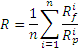 R–полнота финансирования Программы (процентов);Rf – фактический объем финансирования Программы по i-му мероприятию Программы	за	отчетный год (по	всем источникам финансирования, предусмотренным в Программе);Rp-плановый объем финансирования Программы по i-му мероприятию Программы за отчетный год (по всем источникам финансирования, предусмотренным в Программе);n- количество индикаторов Программы.Социальная	эффективность	реализации	Программы	–критерий социальной эффективности Программы, который учитывает вклад реализации Программы в показатели социального развития, которые не могут быть выражены в стоимостной оценке.Социальная эффективность реализации Программы оценивается как средневзвешенная степень фактического достижения целевых значений показателей Программы: , где  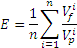 Е-эффективность реализации Программы (процентов);Vf - фактическое значение индикатора, достигнутое в ходе реализацииПрограммы;Vp - нормативное значение индикатора, утвержденное Программой;n-количество индикаторов Программы.Численное значение показателя степени соответствия запланированному уровню затрат и эффективности использования средств на реализацию муниципальной программы (R), в %Качественная характеристика95%≤R Соответствует50%≤R≤95%Частично соответствуетR≤50%Не соответствуетЧисленное значение показателя степени достижения целей и задач муниципальной программы (E), в%Качественная характеристика95%≤EДостигнута70%≤E≤95%Частично достигнутаE≤45%Не достигнута